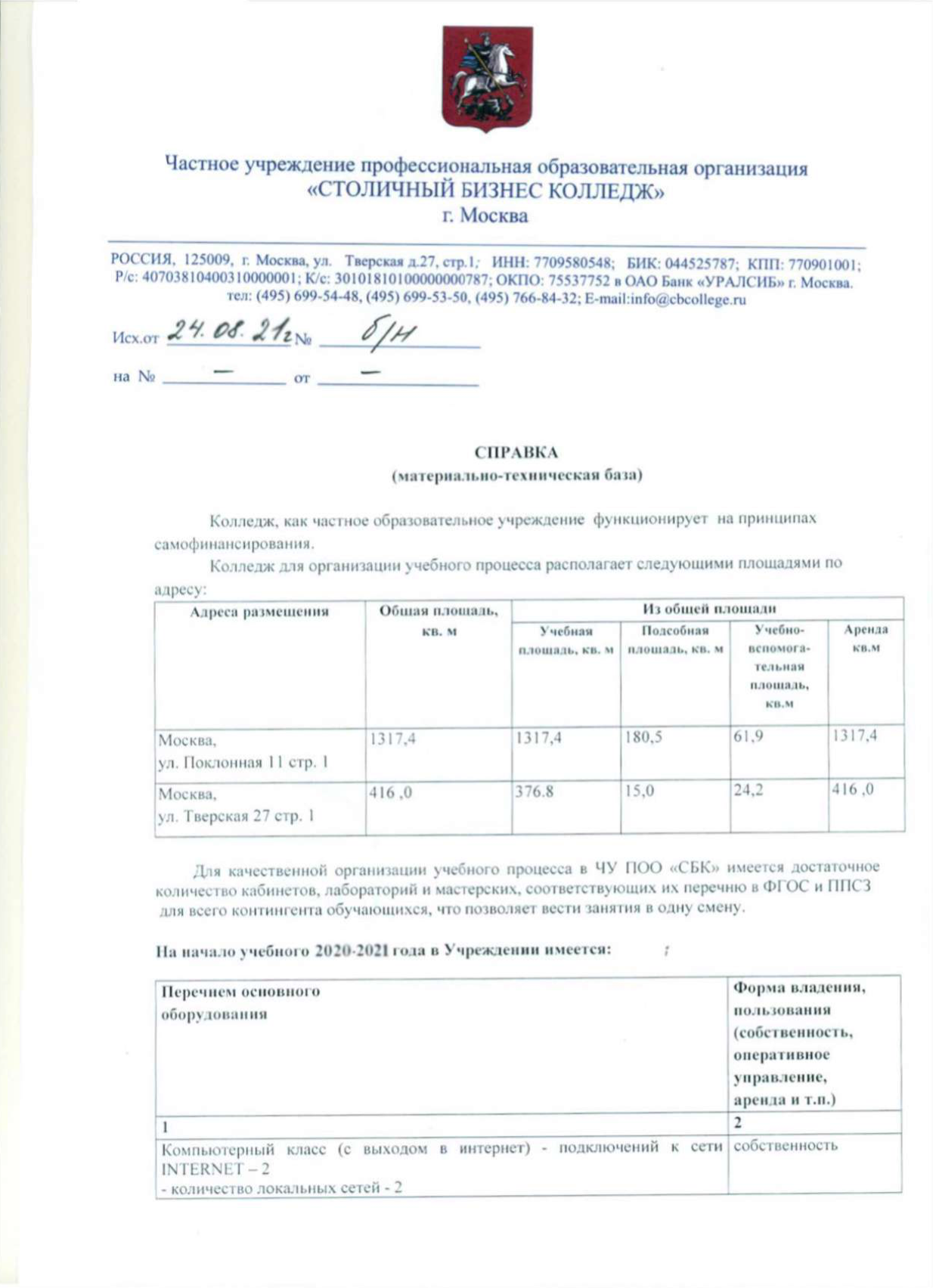 МАТЕРИАЛЬНО-ТЕХНИЧЕСКАЯ БАЗА.Колледж, как частное образовательное учреждение  функционирует  на принципах самофинансирования.Учебный процесс ведется на достаточной материально-технической базе.Колледж для организации учебного процесса располагает следующими площадями по адресу:Оснащённость учебных кабинетов, лабораторий составляет от 78% до 92%.В настоящее время на одного студента контингента, приведенного к очной форме обучения, приходится 14,6 кв. метров площадей. Помещения отвечают всем необходимым санитарно-техническим, пожарным, социально-бытовым требованиям, предъявляемым к учебным заведениям. Колледж имеет мебель и необходимое оборудование, материалы для проведения лекционных и практических занятий.В целом, состояние материально-технической базы Колледжа отвечает условиям ведения образовательной деятельности по специальностям и профессиям в рамках лицензии, оснащение учебного процесса позволяет обеспечивать достаточно высокий уровень обучения студентов. Социально-бытовые условияКолледж обеспечивает следующие социально-бытовые условия обучающимся:Кроме того, постоянно работает комиссия по профилактике правонарушений, основная задача которой - профилактика правонарушений, безнадзорности и наркомании среди учащихся. На трудных подростков составлены социальные карты, характеристики.Анализ источников учебной информации (обеспеченность учебной литературой)        Основным подразделением, обеспечивающим учебный процесс учебными и учебно-методическими материалами, является библиотека Колледжа.Комплектование библиотеки Колледжа происходит в соответствии с требованиями примерного положения о формировании фондов библиотеки среднего профессионального учебного заведения. Минимальные нормативы обеспеченности УЗа учебной базой в части, касающейся библиотечно-информационных ресурсов, в основном выполняются.Колледж обеспечивает каждого студента основной учебной и учебно-методической литературой, учебными пособиями, научной литературой и периодическими изданиями, необходимыми для осуществления образовательного процесса по всем дисциплинам профессиональных образовательных программ в соответствии с требованиями государственных образовательных стандартов.В настоящий момент Колледжем заключены договора на использование библиотечного фонда  АТиСО , РАНХИГС, ГФА,  МУУ, Витте, Синергия,. Колледж имеет доступ, через интернет, к электронной библиотеке «Юрайт»  на основании заключенного договора. В настоящее время в колледже сформирована собственная электронная библиотека.  Обеспеченность учебниками студентов колледжа представлена:Объём фонда основной учебной литературы с грифом Минобразования России и других федеральных органов исполнительной власти Российской Федерации составляет 81% всего фонда от основной учебной литературы, используемый колледжем.Фонд дополнительной литературы, помимо учебной, включает официальные издания: сборники законодательных актов, нормативно-правовые документы и кодексы РФ; справочно-библиографические издания, отраслевые словари и справочники, энциклопедии универсальные и отраслевые.Колледж обеспечивает каждого обучающегося из всего контингента минимумом обязательной учебной литературы по всем дисциплинам реализуемых образовательных программ .Библиотечный фонд укомплектован изданиями основной учебной литературы 2020-2023 года выпуска по дисциплинам общегуманитарного и социально-экономического профиля издания на 86%.В целом выдерживаются показатели обеспеченности студентов дополнительной литературой.Адреса размещенияОбщая площадь, кв. мИз общей площадиИз общей площадиИз общей площадиИз общей площадиАдреса размещенияОбщая площадь, кв. мУчебная площадь, кв. мПодсобная площадь, кв. мУчебно-вспомогательная площадь,кв.мАрендакв.мМосква, ул. Поклонная 11 стр. 11317,4 1317,4180,561,91317,4Москва, ул. Тверская 27 стр. 1416 ,0376.815,024,2416 ,0N 
п/пНаименование
дисциплин в 
соответствии
с учебным  
планом   Наименование специализированных
аудиторий, кабинетов, лаборато-
рий и пр. с перечнем основного 
оборудования                   Форма владения,
пользования  
(собственность,
оперативное  
управление,  
аренда и т.п.) 1 2      3                 4       11.Информатика ВСМ и СТК2.Информационные технологии в экономике3.Делопроизводство и система электронного документаоборотаКомпьютерный класс (с выходом в интернет) Мониторы-95-шт; прцессоры -95 шт; Модем-10шт.; Источник бесперебойного  питания-10 шт.; компьютерное обеспечение позволяет осваивать образовательные программы в соответствии с учебным планомсобственность2Менеджмент1:ПредприятияКадровый менеджментБазы данныхКомпьютерный класс: Ноутбуки АССЕR-12 шт; принтер HP-4 шт.; укомплектованное программное обеспечение в соответствии с учебными планами.собственность3Иностранный языкТелевизор СОНИ; аудиомагнитафон; ноутбук АССЕR, гарнитурысобственность4Маркетинг ЭкономикаАудитория с мультимедийным проектором -15шт  подключенным к компьютеру ноутбуку; видеоадаптер ВА342; блок бесперебойного питания 12V-24Vсобственность5Дизайн средыМольберты 58 шт., Видеопроектор 3 шт.,Визуальнонаглядные пособие, муляжи, геометрические фигуры и макеты 122 шт.собственность5Физическая культураТренажерный, спортивный заларенда№п\пНаличие социально-бытовых условий, пунктовФорма владения, пользования зданиями помещениямиРеквизиты и сроки действия правомочных документов 1Медицинское обслуживание, лечебно-оздоровительная работаМедицинский кабинет собственность2Общественное питаниеДоговор на услуги по проведению организации питания студентов        Договорыс последующей ежегодной пролонгацией3Объекты физической культуры и спортаДоговор на проведение учебно-спортивных занятий (спортивные и тренажерные залы,  стадион)Договорыс последующей ежегодной пролонгацией4Тир, Полоса препятствийДоговор ДООСАФ РФДоговор с последующей ежегодной пролонгациейОбеспеченность учебникамиОбщеобразовательные дисциплиныОбщеобразовательные дисциплиныСпециальные дисциплиныОбеспеченность учебникамиПлан1:11:1Обеспеченность учебникамифакт1:11:1В том числе, новымиПлан1:11:1В том числе, новымиФакт1:11:1Циклы дисциплинСреднее профессиональноеПрофессиональноеФонд основной учебной литературыОбщие гуманитарные и социально-экономические дисциплины1,01,1Общие математические и естественно научные дисциплины1,11,1Общие профессиональные дисциплины1,81,2Специальные дисциплины2,01,2Фонд дополнительной учебной литературыПо всем циклам дисциплин0,80,8